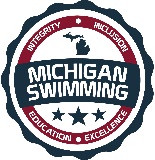 Authorization for Automatic Bill (ACH) Pay to Michigan Swimming Inc.Team Name_____________________________________________________________________________	 I (we) authorize Michigan Swimming Inc. to initiate monthly entries from my (our) account described below: BANK ACCOUNT INFORMATION:Bank Name												Bank Account Holder Type										(Personal or Business)Bank Account Type											(Checking or Savings)Bank Account Name											Bank Account #____________________________________________________________________	Bank Routing # ________________________________________________________________________BILLING ADDRESS FOR BANK ACCOUNT:Full Name_____________________________________________________________________________Address______________________________________________________________________________	Date_____________________________________ Telephone Number___________________________This authority is to remain in full force and effect until Michigan Swimming Inc. has received written notification from me (us) of its termination in such time and manner as to afford Michigan Swimming Inc. a reasonable opportunity to act on it. Signature_____________________________________________________________________________Please complete the above and return to:  Michigan Swimming Office, 2245 Knollcrest Rochester Hills, MI 48309Dawn Gurley: dawn.gurley@miswim.org   248-997-6696